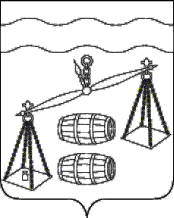 Администрация сельского поселения 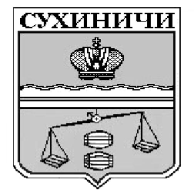 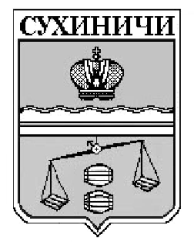 «Деревня Верховая»Калужская областьПОСТАНОВЛЕНИЕот  27.10.2020г.                                                                 № 50О внесении изменений в Постановление администрацииСП «Деревня  Верховая» от 28.06.2013г №22  «Об установлении системы   оплаты труда обеспечивающих работников администрации СП «Деревня Верховая», замещающих должности, не являющиеся   должностями муниципальной службы, и работников, осуществляющих профессиональную деятельность по должностям служащих и по рабочим профессиям»В связи с индексацией размеров окладов обеспечивающих работников администрации СП «Деревня Верховая», замещающих должности, не являющиеся должностями муниципальной службы, и работников, осуществляющих профессиональную деятельность по должностям служащих и по рабочим профессиям, Решением Сельской Думы сельского поселения «Деревня Верховая» от 23.12.2019 № 221 «О бюджете сельского поселения «Деревня» на 2020 год и плановый период 2021 и 2022 годов»,  руководствуясь Уставом сельского поселения «Деревня Верховая», администрация сельского поселения «Деревня Верховая», ПОСТАНОВЛЯЕТ:	1. Внести изменения в Постановление администрации СП «Деревня Верховая» от 28.06.2013 №22 «Об установлении системы оплаты труда обеспечивающих работников администрации СП «Деревня Верховая», замещающих должности, не являющиеся должностями муниципальной службы, и работников, осуществляющих профессиональную деятельность по должностям служащих и по рабочим профессиям», изложить приложение № 1 и приложение № 2 в новой редакции (прилагается)                                                                                                                                                                                                                                                                                                                                                                                                                                                                                                                                                                                                                                                                                                                                                                                                                                                                                                                                                                        	2. Настоящее Постановление вступает в силу после его обнародования и применяется к правоотношениям, возникшим с 01.10.2020года.Глава администрации сельского поселения«Деревня Верховая»                                                       Е.Н.Арсютина                                                           Приложение № 1к Постановлению администрацииСП «Деревня Верховая»от 27.10.2020г № 50РАЗМЕРЫ ОКЛАДОВОБЕСПЕЧИВАЮЩИХ РАБОТНИКОВ, ЗАМЕЩАЮЩИХ ДОЛЖНОСТИ, НЕ ОТНОСЯЩИЕСЯ К ДОЛЖНОСТЯМ МУНИЦИПАЛЬНОЙ СЛУЖБЫ,В АДМИНИСТРАЦИИ СЕЛЬСКОГО ПОСЕЛЕНИЯ «ДЕРЕВНЯ ГЛАЗКОВО»Приложение № 2к Постановлению администрацииСП «Деревня  Верховая»от 27.10.2020г. № 50РАЗМЕРЫОКЛАДОВ РАБОТНИКОВ, ОСУЩЕСТВЛЯЮЩИХ ПРОФЕССИОНАЛЬНУЮ ДЕЯТЕЛЬНОСТЬ ПО ДОЛЖНОСТЯМ СЛУЖАЩИХ И РАБОЧИМ ПРОФЕССИЯМ,В АДМИНИСТРАЦИИ СЕЛЬСКОГО ПОСЕЛЕНИЯ«ДЕРЕВНЯ ВЕРХОВАЯ»Наименование должностиРазмерыокладов, руб.Эксперт6608НаименованиедолжностиРазмеры окладов, руб.Уборщица6274